חסידותרבי ישראל בן אליעזר  (1700-1760)בעל שם טוב = בעש"ט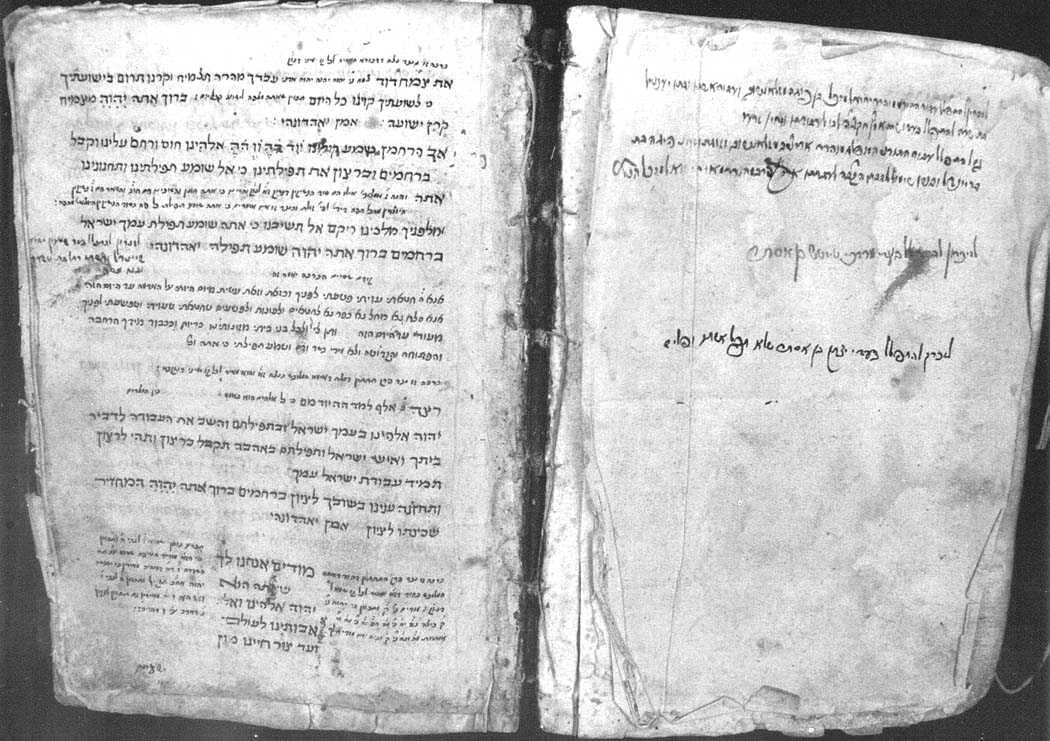 דביקותעליית נשמהרחמנא ליבא בעידור דעה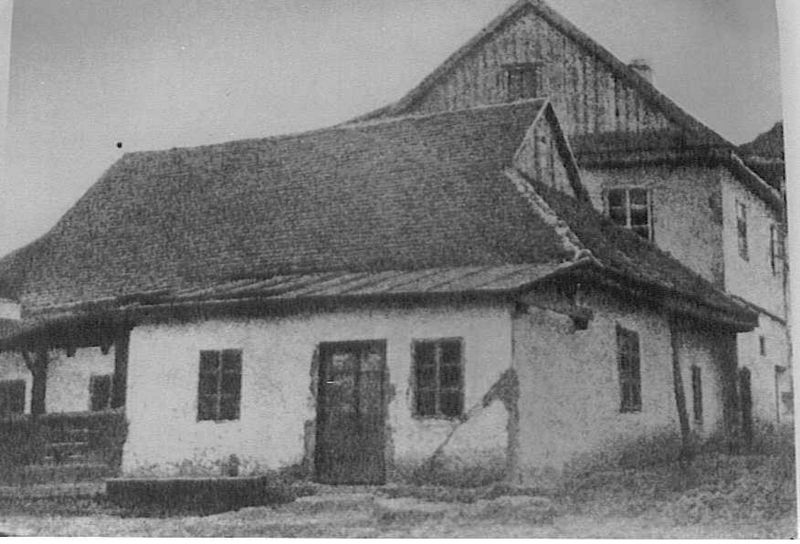 . Baal Shem Tov, Synagogue (Photo from a postcard circa 1915).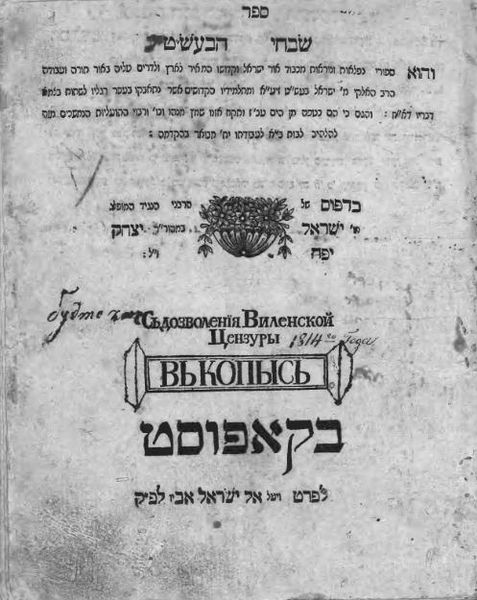 Shivchei HaBesht, 1st edition (1814)שבחי הבעש"ט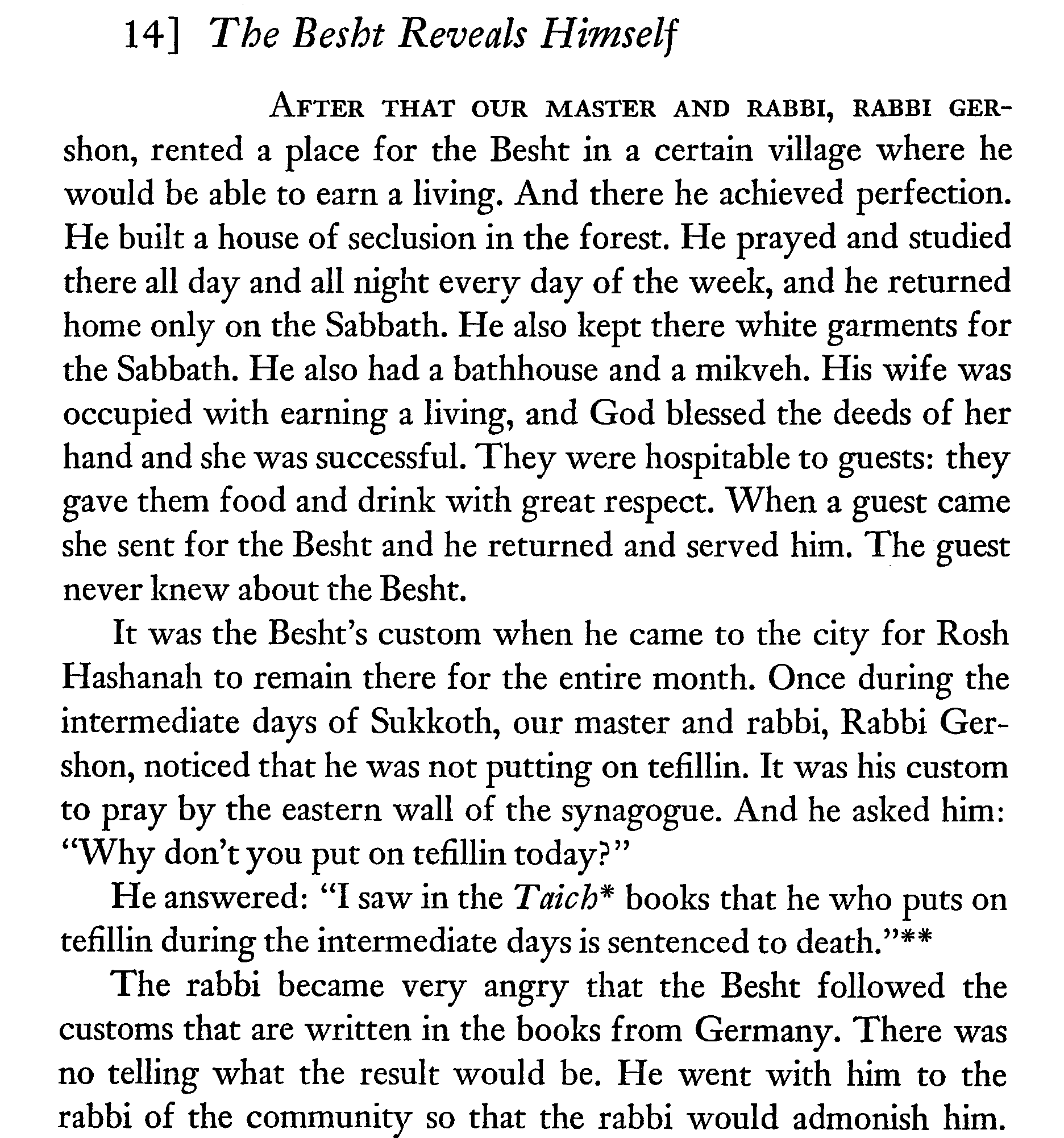 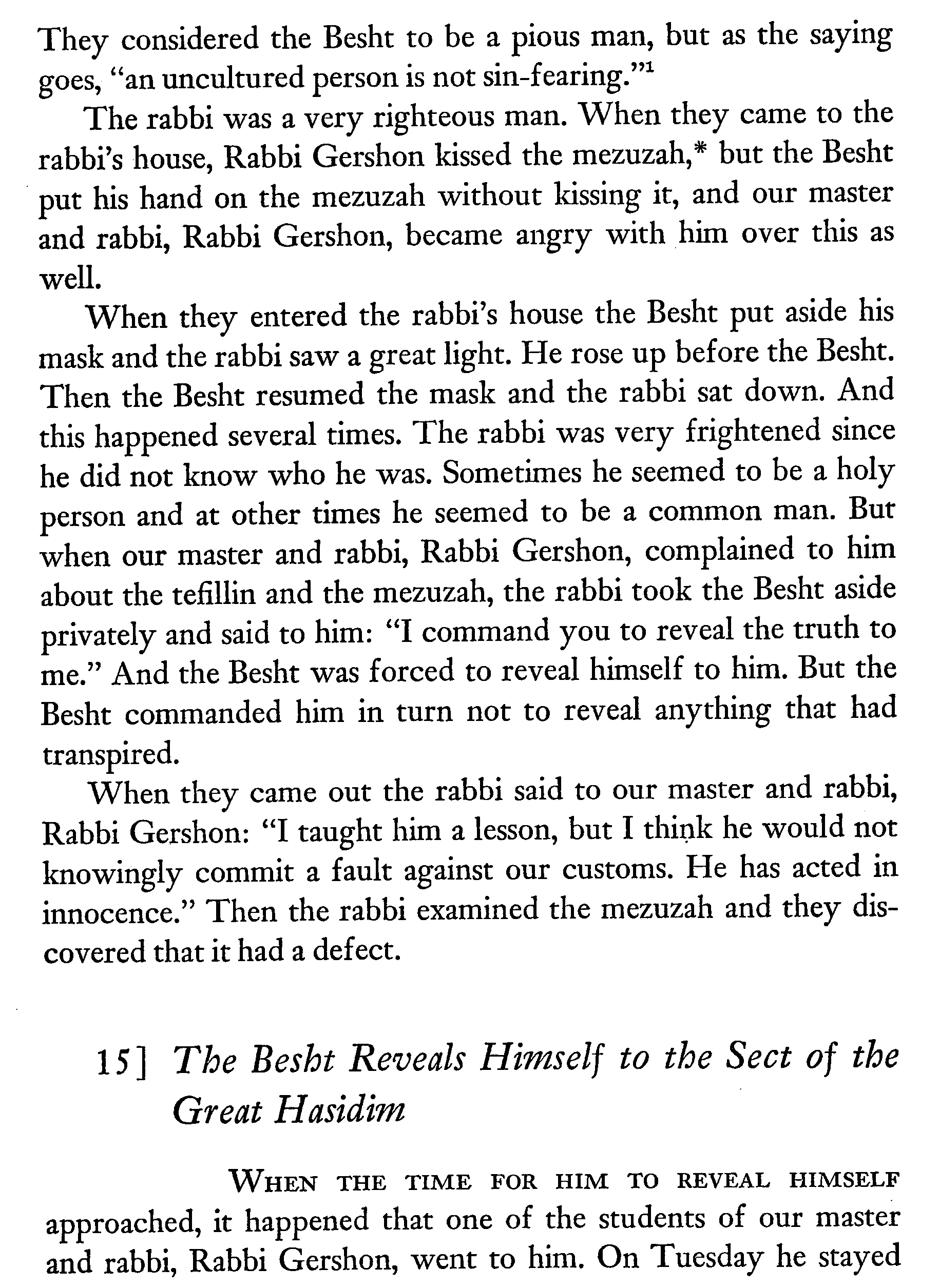 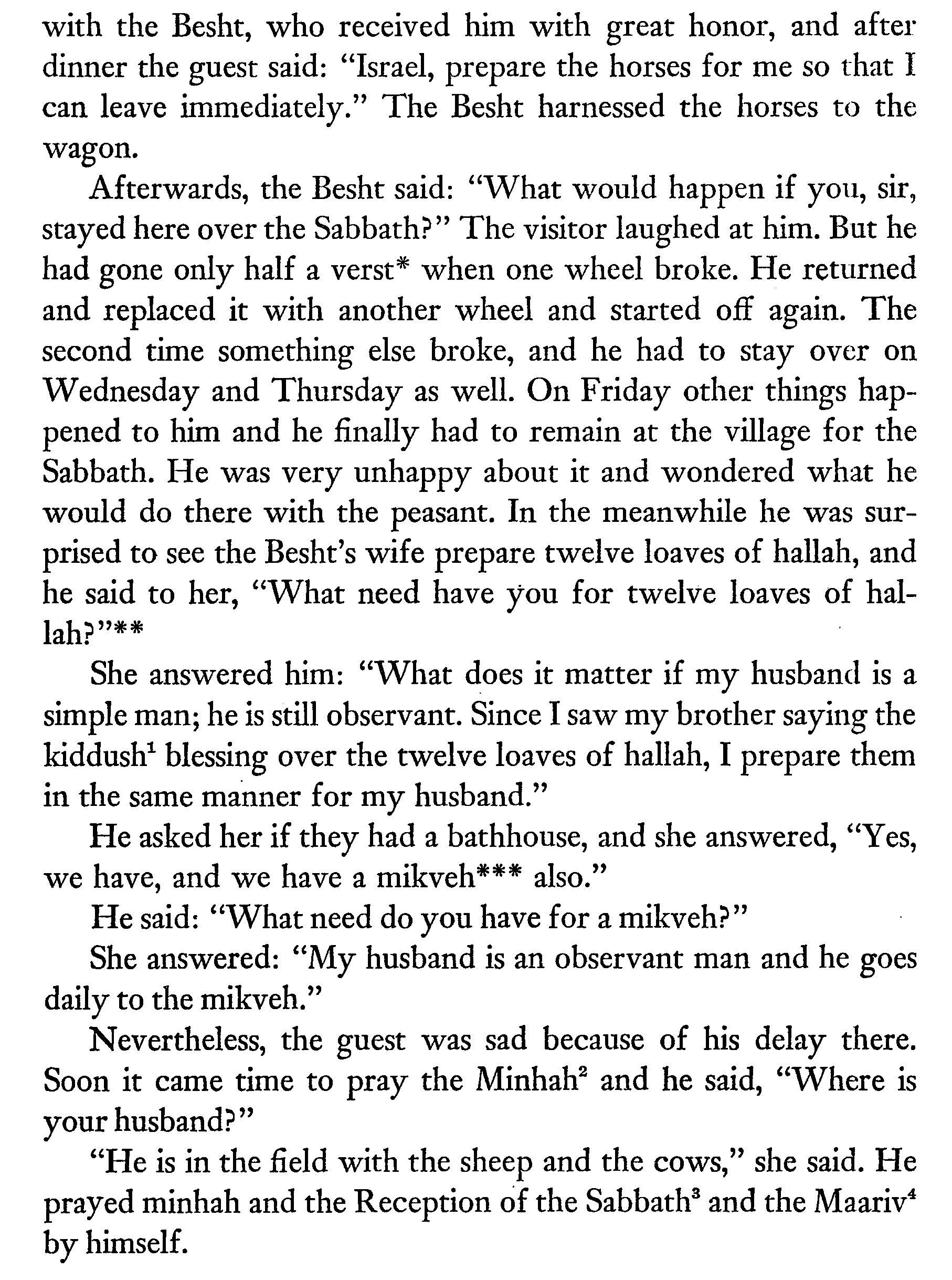 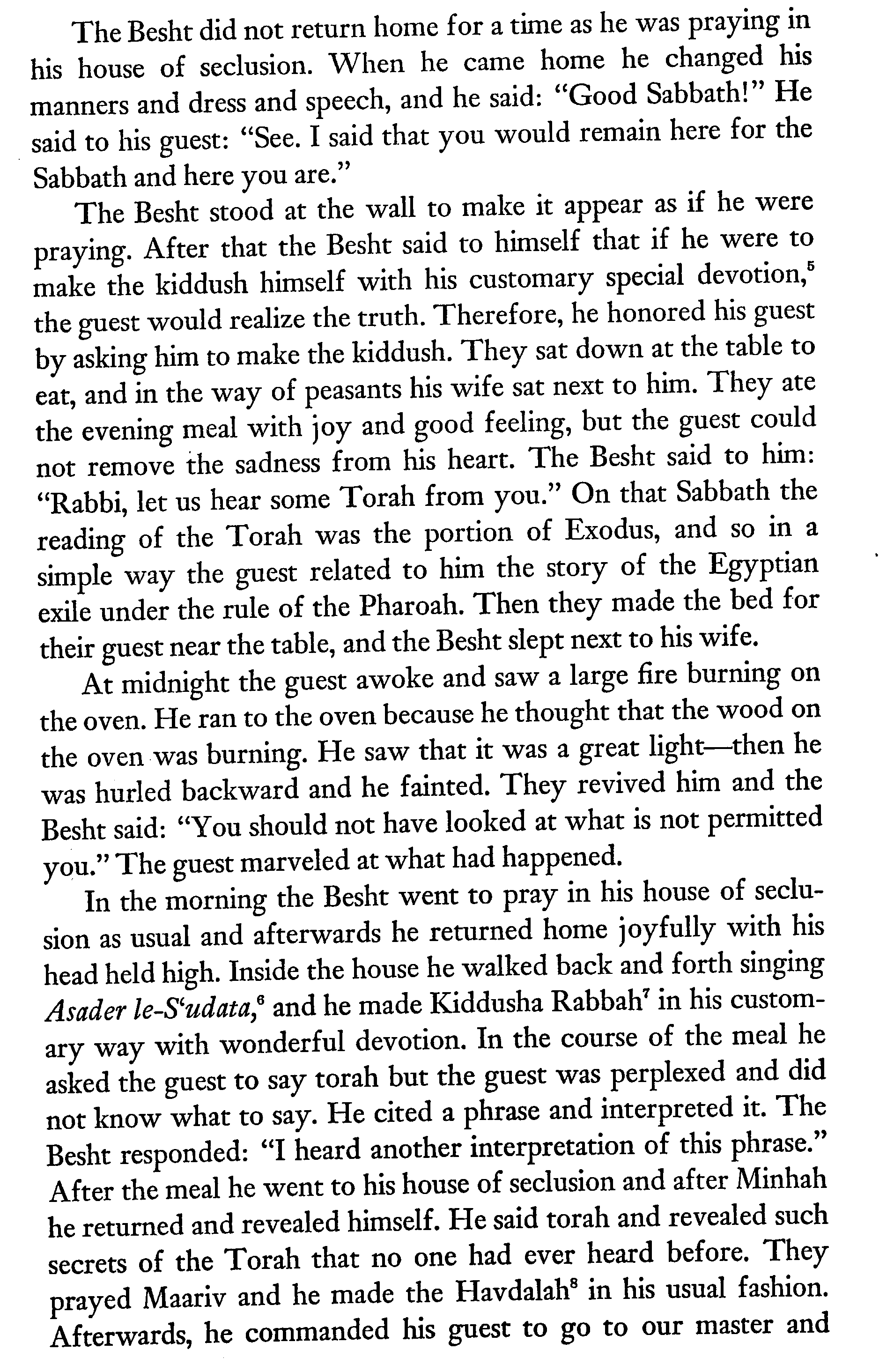 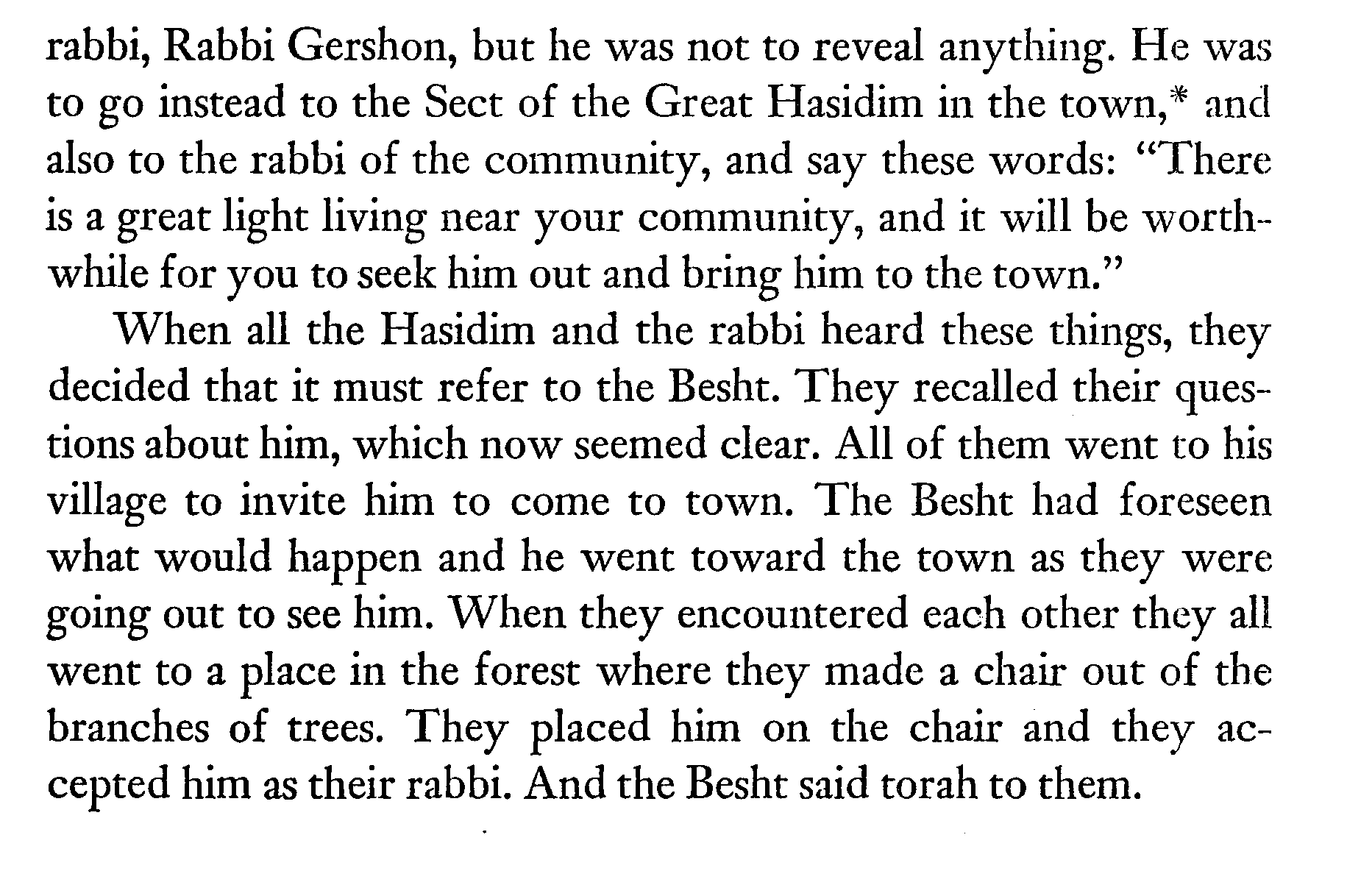 http://en.wikipedia.org/wiki/List_of_Hasidic_dynasties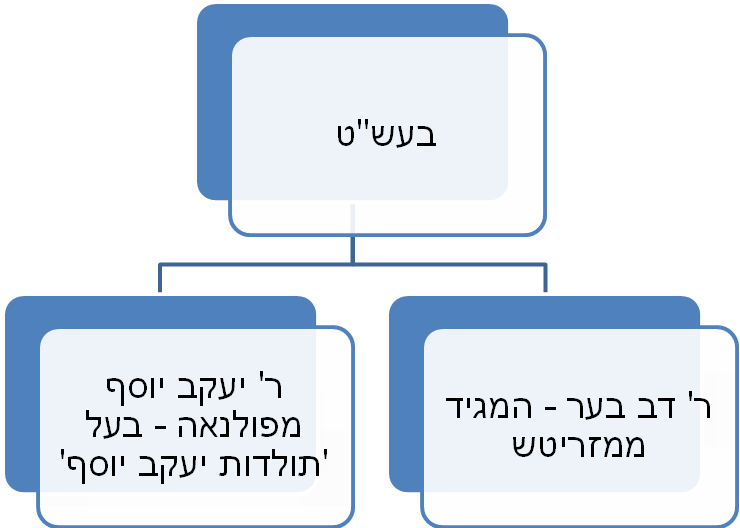 